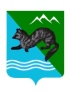 ПОСТАНОВЛЕНИЕАДМИНИСТРАЦИИ СОБОЛЕВСКОГО   МУНИЦИПАЛЬНОГО РАЙОНАКАМЧАТСКОГО КРАЯ20  июля  2015                                    с.Соболево                                        № 197Об утверждении состава аэропортовой комиссии по авиационной безопасности ФКП  «Аэропорты Камчатки» в Соболевском муниципальном районе        В связи с протестом транспортного прокурора Камчатского края от 30.06.2015г. № 02.02./4-2132-2015 на постановление администрации Соболевского муниципального района от 20.01.2014 № 8 «Об утверждении состава аэропортовой комиссии по авиационной безопасности ФКП «Аэропорты Камчатки» в Соболевском муниципальном районе»   АДМИНИСТРАЦИЯ ПОСТАНОВЛЯЕТ:Утвердить состав аэропортовой комиссии по авиационной безопасности ФКП  «Аэропорты Камчатки»  Соболевском муниципальном районе, согласно приложению.Постановление администрации Соболевского муниципального района от 20.01.2014 № 8 «Об утверждении состава аэропортовой комиссии по авиационной безопасности ФКП «Аэропорты Камчатки» в Соболевском муниципальном районе признать утратившим силу.Настоящее постановление вступает в силу после его официального опубликования (обнародования). Глава Соболевского муниципального района                          В.И.Куркин                                                                                                     Приложение                                                                                                       к постановлению     администрации Соболевского муниципального   района                                                                                                     от 20 июля 2015  № 197СОСТАВаэропортовой комиссии  по авиационной безопасностиФКП «Аэропорты Камчатки» в  Соболевском муниципальном районеКолмаков Анатолий Викторович, заместитель главы администрации                                                            Соболевского муниципального района,                                                            руководитель комитета по экономике,                                                           ТЭК, ЖКХ и управлению муниципальным                                                           имуществом;  председатель комиссии Зейналов Руслан Тамерланович,   начальник  филиала Аэропорт  Соболево                                                           ФКП «Аэропорты Камчатки»,                                                           заместитель председателя комиссии;Дранивская Анна Евстахиевна,   руководитель управления делами       администрации Соболевского                 муниципального  района,                                                        секретарь комиссииЧлены комиссии:Малахов Владимир Анатольевич, оперативный уполномоченный уголовного                                                           розыска   ОМ №12 Усть-Большерецкого                                                            МО МВД  РФ (по согласованию);Иванов Александр Александрович,  начальник Соболевской ПЧ,                                                               начальник Соболевского                                                               гарнизона пожарной охраны                                                               (по согласованию);Чикалов Игорь Юрьевич,                  начальник отделения надзорной                                                              деятельности  по Соболевскому                                                              муниципальному району                                                              (по согласованию);Мельник Роман Васильевич,            начальник отдела  военного комиссариата                                                           Камчатского края по  Соболевскому району                                                              (по  согласованию);Басуев Владимир Викторович,        начальник Соболевского  отделения                                                             организации воздушного движения                                                            «Камчатаэронавигаци (по согласованию);Панковский Семён Сергеевич,     заместитель начальника филиала                                                           аэропорта Соболево ФКП                                                          «Аэропорты Камчатки (по согласованию).